AANVRAAGFORMULIER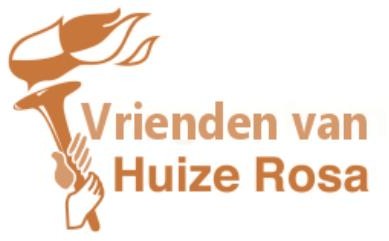 voor financiële ondersteuning van STICHTING VRIENDEN VAN HUIZE ROSADe volledig ingevulde aanvraag met eventuele bijlagen via mail of per post sturen aan:Mevrouw M. Starmans Moutstraat 556591 HG GennepEmailadres: info@zorgcentrum-huizerosa.nl t.n.v. Vrienden van Huize RosaGegevens aanvragerNaamAdres en woonplaatsTelefoonnummerEmailadresRelatie tot Vrienden van Huize RosaCliënt/contactpersoon/medewerker/vrijwilligerInformatie over de aanvraagDatum indiening aanvraag:Voor welke activiteit of voorziening wordt een aanvraag gedaan?Voor wie is de activiteit of voorziening bedoeld?Op welke wijze draagt de activiteit of voorziening bij aan het welzijn van cliënten van Huize Rosa?Wanneer wordt, na eventuele toekenning, tot uitvoering van de activiteit dan wel aanschaf van de voorziening overgegaan?Tussen aanvraag en uitvoering dient tenminste 2maanden te zitten.Voor welk bedrag wordt een aanvraag gedaan? Offerte en eventueel een begroting toevoegen. Bij aanvragen hoger dan € 1.000,- dienen, indien mogelijk, meerdere offertes bijgevoegd te worden.Zijn er andere financieringsbronnen voor de bekostiging van de activiteit of voorziening? Zo ja, voor welk bedrag?Is de aanvraag gecheckt op haalbaarheid en beschikbaarheid?Is er nadere relevante informatie? Zo ja, welke?